SLIDE 1: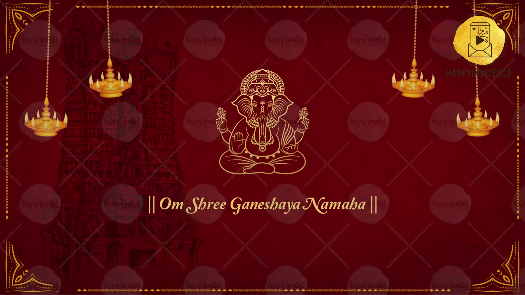 Line 1: || Om Shree Ganeshay Namah ||-SLIDE 2: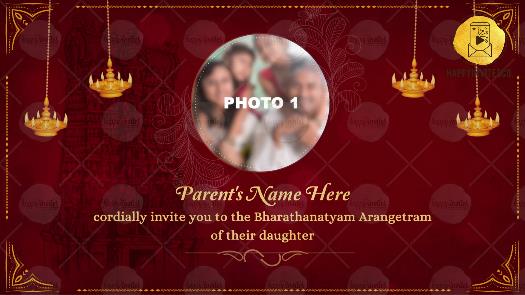 Parent’s Name HereCordially invite you to the Bharathanatyam Arangetramof their daughter-SLIDE 3: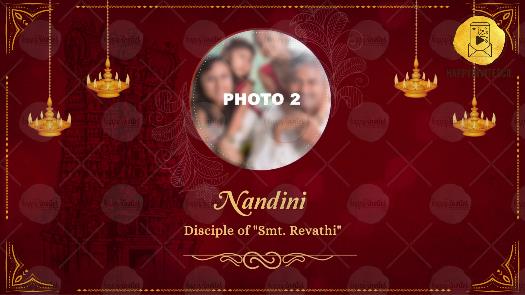 Girl Name: Disciple Name: SLIDE 4: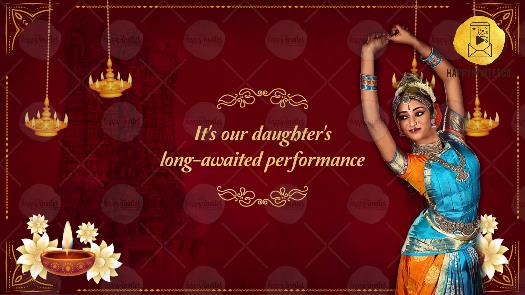 It's our daughter's long-awaited performanceSLIDE 5: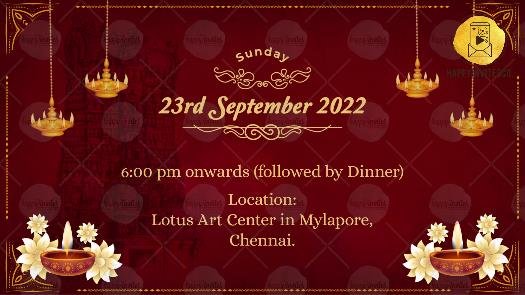 Date:Time:Venue:SLIDE 6: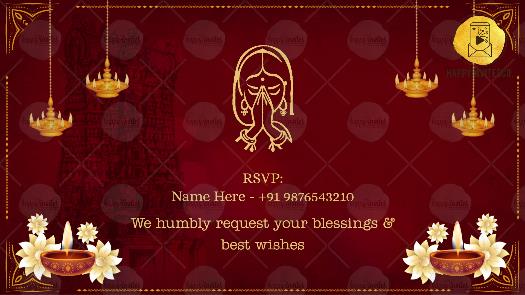 RSVP Details & With Best Wishes names(If any)We humbly request your blessings & best wishes